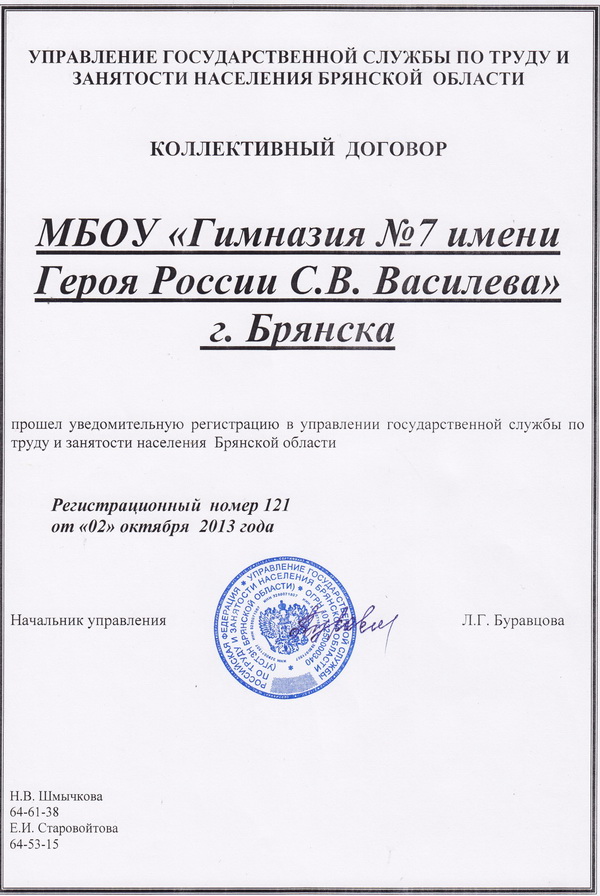 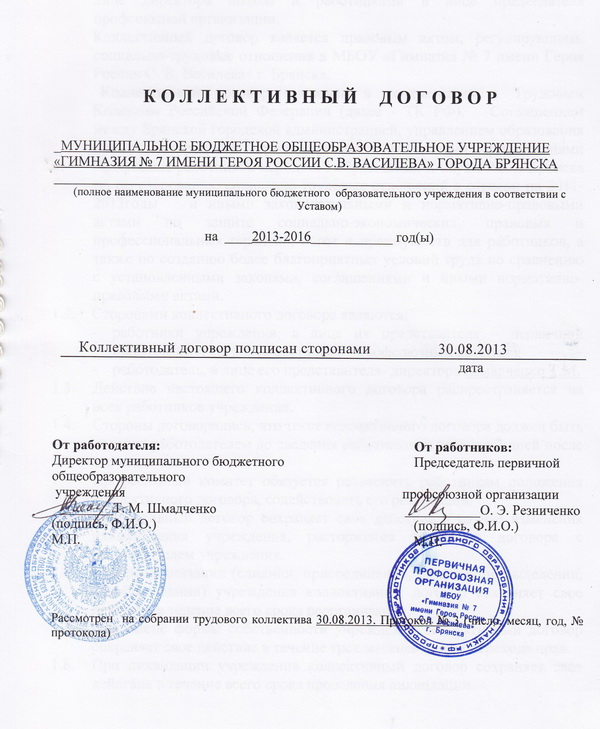 Общие положенияНастоящий коллективный договор заключен между работодателем в лице директора школы и работниками в лице председателя профсоюзной организации.Коллективный договор является правовым актом, регулирующим, социально-трудовые отношения в МБОУ «Гимназия № 7 имени Героя России С. В. Василева» г. Брянска.Коллективный договор заключен в соответствии с Трудовым Кодексом Российской Федерации(далее — ТК РФ), Соглашением между Брянской городской администрацией, управлением образования Брянской городской администрации и районными организациями Профсоюза работников народного образования и науки РФ г. Брянска по регулированию социально-трудовых отношений в отрасли на 2011-2013годы и иными законодательными и нормативно-правовыми актами по защите социально-экономических, правовых и профессиональных гарантий, льгот и преимуществ для работников, а также по созданию более благоприятных условий труда по сравнению с установленными законами, соглашениями и иными нормативно-правовыми актами.Сторонами коллективного договора являются:работники учреждения, в лице их представителя – первичной профсоюзной организации (далее – профсоюзный комитет);работодатель, в лице его представителя- директора Шмадченко Т.М.Действие настоящего коллективного договора распространяется на всех работников учреждения.Стороны договорились, что текст коллективного договора должен быть доведен работодателем до сведения работников в течение 7 дней после его подписания.Профсоюзный комитет обязуется разъяснить работникам положения коллективного договора, содействовать его реализации.Коллективный договор сохраняет свое действие в случае изменения наименования учреждения, расторжения трудового договора с руководителем учреждения.При реорганизации (слиянии, присоединении, разделении, выделении, преобразовании) учреждения коллективный договор сохраняет свое действие в течение всего срока реорганизации.При смене формы собственности учреждения коллективный договор сохраняет свое действие в течение трех месяцев со дня перехода прав.При ликвидации учреждения коллективный договор сохраняет свое действие в течение всего срока проведения ликвидации.В течение срока действия коллективного договора Стороны вправе вносить в него дополнения и изменения на основе взаимной договоренности в порядке, установленном ТК РФ.В течение срока действия коллективного договора ни одна из сторон не вправе прекратить в одностороннем порядке выполнение принятых на себя обязательств.Пересмотр обязательств настоящего договора не может приводить к снижению уровня социально-экономического положения работников.Все спорные вопросы по толкованию и реализации положений коллективного договора решаются сторонами.Настоящий договор вступает в силу с момента его подписания сторонами и действует до 30.08.2016 (число, месяц, год).Перечень локальных нормативных актов, содержащих нормы трудового права, при принятии которых, работодатель учитывает мнение профсоюзной организации:правила внутреннего трудового распорядка;соглашение по охране труда;перечень профессий и должностей работников, занятых на работах с вредными и опасными условиями труда, для предоставления им ежегодного дополнительного оплачиваемого отпуска;положение о распределении стимулирующего фонда, фонда неаудиторной занятости, фонда экономии фонда оплаты труда.Положения по оплате труда;Стороны определяют следующие формы управления учреждением непосредственно работниками и через профсоюзную организацию:Учет мотивированного мнения профсоюзного комитета;консультации с работодателем по вопросам принятия локальных нормативных актов;получение от работодателя информации по вопросам, непосредственно затрагивающим интересы работников, а также по вопросам, предусмотренным ст. 53 ТК РФ, и по иным вопросам, предусмотренным в настоящем коллективном договоре;участие в разработке и принятии коллективного договора;1.15 Стороны имеют право продлить действие коллективного договора на срок не более трех лет (ст. 43 ТК РФ).Трудовой договорСодержание трудового договора, порядок его заключения, изменения и расторжения определяются в соответствии с ТК РФ, другими законодательными и нормативно-правовыми актами, Уставом учреждения и не могут ухудшать положение работников по сравнению с действующим трудовым законодательством, а также отраслевым тарифным, региональным, территориальным соглашениями, настоящим коллективным договором.Трудовой договор заключается с работником в письменной форме в двух экземплярах, каждый их которых подписываются работодателем и работником.Трудовой договор является основанием для издания приказа о приеме на работу.Трудовой договор с работником, как правило, заключается на неопределенный срок.Срочный трудовой договор может заключаться по инициативе работодателя или работника только в случаях, предусмотренных ст. 59 ТК РФ, либо иными федеральными законами, если трудовые отношения не могут быть установлены на неопределенный срок с учетом характера предстоящей работы или условий ее выполнения.В трудовом договоре оговариваются обязательные условия трудового договора, предусмотренные ст. 57 ТК РФ, в том числе объем учебной нагрузки, режим и продолжительность рабочего времени, льготы, компенсации.Условия трудового договора могут быть изменены только по соглашению сторон в письменной форме (ст. 72 ТК РФ).Объем учебной нагрузки (педагогической работы) педагогическим работникам устанавливается в соответствии с п. 6.6. Типового положения об образовательном учреждении работодателем, исходя из количества часов по учебному плану, программ, обеспеченности кадрами, других конкретных условий в данном учреждении по согласованию с профкомом.Объем учебной нагрузки педагогического работника оговаривается в трудовом договоре и может быть изменен сторонами только с письменного согласия работника.Учебная нагрузка на новый учебный год учителей и других работников, ведущих преподавательскую работу помимо основной работы, устанавливается руководителем учреждения с учетом мнения профсоюзного комитета.Работодатель обязан ознакомить педагогических работников, до ухода в очередной отпуск, с их учебной нагрузкой на новый учебный год в письменной форме (под роспись).При установлении учителям, для которых данное учреждение является местом основной работы, учебной нагрузки на новый учебный год сохраняется, как правило, ее объем и преемственность преподавания предметов в классах.Объем учебной нагрузки (педагогической работы) педагогическим работникам в соответствии с п. 66 Типового положения об общеобразовательном учреждении устанавливается работодателем исходя из количества часов по учебному плану, программам, обеспеченности кадрами, другими конкретными условиями в данном учреждении.Установленный учителям в начале учебного года объем учебной нагрузки не может быть уменьшен по инициативе администрации в текущем учебном году, а также при установлении ее на следующий учебный год, за исключением случаев уменьшения количества часов по учебным планам программам, сокращения количества классов.В зависимости от количества часов, предусмотренных учебным планом, учебная нагрузка учителей может быть разной в первом и втором учебных полугодиях.Объем учебной нагрузки учителей больше или меньше нормы часов за ставку заработной платы устанавливается только с их письменного согласия.Преподавательская работа лицам, выполняющим ее помимо основной работы в том же учреждении, а также педагогическим работникам других образовательных учреждений и работникам предприятий, учреждений и организаций (включая работников органов управления образованием и учебно-методических кабинетов, центров), предоставляется только в том случае, если учителя, для которых данное образовательное учреждение является местом основной работы, обеспечены преподавательской работой в полном объеме не менее чем на ставку заработной платы.Учебная нагрузка учителям, находящимся в отпуске по уходу за ребенком до исполнения им возраста трех лет, устанавливается на общих основаниях и передается на этот период для выполнения другим учителям.Учебная нагрузка на выходные и нерабочие праздничные дни не планируется.Уменьшение или увеличение учебной нагрузки учителя в течение учебного года по сравнению с учебной нагрузкой, оговоренной в трудовом договоре или приказе руководителя учреждения, возможны только в случаях:уменьшения количества часов по учебным планам и программам, сокращения количества классов (групп) (п. 66 Типового положения об общеобразовательном учреждении);временного увеличения объема учебной нагрузки в связи с производственной необходимостью для замещения временно отсутствующего работника (продолжительность выполнения работником, без его согласия, увеличенной учебной нагрузки в таком случае не может превышать одного месяца в течение календарного года);простоя, когда работникам поучается с учетом их специальности и квалификации другая работа в том же учреждении на все время простоя, либо в другом учреждении, нов в той же местности, на срок до одного месяца (отмена занятий в связи с погодными условиями, карантином и в других случаях);восстановления на работе учителя, ранее выполнявшего эту учебную нагрузку;возвращение на работу женщины, прервавшей отпуск по уходу за ребенком до достижения им возраста трех лет, или после окончания этого отпуска.В указанных в подпункте 2 случаях для изменения учебной нагрузки по инициативе работодателя согласие работника не требуется.По инициативе работодателя изменение условий трудового договора допускается, как правило, только на новый учебный год в связи с изменениями организационных или технических условий труда (изменение числа классов-комплектов, групп или количества обучающихся (воспитанников), изменение количества часов работы по учебному плану, проведение эксперимента, изменение сменности работы учреждения, а также изменение образовательных программ и т.д.) при продолжении работником работы без изменения его трудовой функции (работы по определенной специальности, квалификации, должности ст. 721 ТК РФ).В течение учебного года изменение определенных условий трудового договора допускается только в исключительных случаях, обусловленных обстоятельствами, не зависящими от воли сторон.О введении изменений существенных условий трудового договора работник должен быть уведомлен работодателем в письменной форме не позднее чем за два месяца (ст. 74 ТК РФ).Если работник не согласен с продолжением работы в новых условиях, то работодатель обязан в письменной форме предложить ему иную имеющуюся в учреждении работу, соответствующую его квалификации и состоянию здоровья.Работодатель или его полномочный представитель обязан при заключении трудового договора с работником ознакомить его под роспись с настоящим коллективным договором, Уставом учреждения, правилами внутреннего трудового распорядка и иным локальными нормативными актами, действующими в учреждении.Прекращение трудового договора с работником может производиться только по основаниям, предусмотренным ТК РФ и иными федеральными законами (ст. 77 ТК РФ).2.15. Испытание не устанавливается при приеме на работу выпускников непосредственно по окончании учреждений высшего и среднего профессионального образования и педагогических работников, имеющих действующую квалификационную категорию.Профессиональна подготовка, переподготовка и повышение квалификации работников.Стороны пришли к соглашению в том, что:Работодатель определяет необходимость профессиональной подготовки и переподготовки кадров для нужд учреждения.Работодатель с учетом мнения профсоюзного комитета определяет формы профессиональной подготовки, переподготовки и повышения квалификации работников, перечень необходимых профессий и специальностей на каждый календарный год с учетом перспектив развития учреждения.Работодатель обязуется:3.3.1. Организовывать профессиональную подготовку, переподготовку и повышение квалификации всех педагогических работников (в разрезе специальности) согласно графику не реже 1 раза в 3 года.3.3.2. Повышать квалификацию педагогических работников не реже чем один раз в три года.3.3.3. В случае направления работника для повышения квалификации, сохранять за ним место работы (должность), среднюю заработную плату по месту работы.3.3.4. Организовывать проведение аттестации педагогических работников в соответствии с Положением о порядке аттестации педагогических и руководящих работников государственных и муниципальных образовательных учреждений и по ее результатам устанавливать работникам соответствующие полученным квалификационным категориям должностные оклады, со дня вынесения решения аттестационной комиссией.Высвобождение работников и содействие их трудоустройствуРаботодатель обязуется:Уведомлять профком в письменной форме о сокращении численности или штата работников не позднее, чем за два месяца до его начала, а в случаях, которые могут повлечь массовое высвобождение, не позднее, чем за три месяца до его начала (ст. 82 ТК РФ).Уведомление должно содержать проекты приказов о сокращении численности или штатов, список сокращаемых должностей и работников, перечень вакансии, предполагаемые варианты трудоустройства.В случае массового высвобождения работников уведомление должно содержать социально-экономическое обоснование.Стороны договорились считать массовым высвобождение более 3 работников.Увольнение членов профсоюза по инициативе работодателя в связи с ликвидацией учреждения (п. 1 ст. 81 ТК РФ) и сокращением численности или штата (п. 2 ст. 81 ТК РФ) производить с учетом мотивированного мнения профсоюзного комитета (ст. 82 ТК РФ).Трудоустраивать в первоочередном порядке в счет установленной квоты ранее уволенных или подлежащих увольнению из учреждения инвалидов.При сдаче в аренду неиспользуемых помещений и оборудования предусматривать в договоре аренды установленные квоты для арендатора по трудоустройству высвобождаемых работников учреждения.Стороны договорились, что:4.5.1. Преимущественное право на оставление на работе при сокращении численности или штата при равной производительности труда и квалификации помимо лиц, указанных в ст. 179 ТК РФ, имеют также: лица предпенсионного возраста (за два года до пенсии); семейные – при наличии детей, если оба супруга работают в образовательных учреждениях; одинокие матери и отцы, воспитывающие детей до 16 лет; родители, воспитывающие детей-инвалидов до 18 лет; награжденные государственными наградами в связи с педагогической деятельностью; неосвобожденные председатели первичных профсоюзных организаций.4.5.2. Высвобождаемым работникам предоставляются гарантии и компенсации, предусмотренные действующим законодательством при сокращении численности или штата (ст. 178, 180 ТК РФ), а также преимущественное право приема на работу при появлении вакансий.4.5.3. Увольнение педагогических работников по инициативе работодателя в образовательном учреждении в связи с сокращением численности или штата работников допускается только по окончании учебного года.4.6. При сокращении численности или штата не допускается увольнение одновременно двух работников из одной семьи.Рабочее врем и время отдыхаСтороны пришли к соглашению о том, что:Рабочее время работников определяется Правилами внутреннего трудового распорядка учреждения (ст. 91 ТК РФ) (Приложение №1), учебным расписанием, годовым календарным учебными графиком, графиком сменности (Приложение №8), утвержденными работодателем с учетом мнения профсоюзного комитета, а также условиями трудового договора, должностными инструкциями работников.Для руководящих работников, работников из числа административно-хозяйственного, учебно-вспомогательного и обслуживающего персонала учреждения устанавливается нормальная продолжительность рабочего времени, которая не может превышать 40 часов в неделю.Для педагогических работников учреждения устанавливается сокращенна продолжительность рабочего времени — не более 36 часов в неделю за ставку заработной платы (ст. 333 ТК РФ).Конкретная продолжительность рабочего времени педагогических работников устанавливается с учетом норм часов педагогической работы, установленных за ставку заработной платы (Приказ Министерства образования и науки Российской Федерации от 24 декабря 2010г. №2075) педагогических работников образовательных учреждений, объемов учебной нагрузки, выполнения дополнительных обязанностей.Неполное рабочее время – неполный рабочий день или неполна рабочая неделя, устанавливаются в следующих случаях:по соглашению между работником и работодателем;по просьбе беременной женщины, одного из родителей (опекуна, попечителя, законного представителя), имеющего ребенка в возрасте до 14 лет (ребенка-инвалида до 18 лет), а также лица, осуществляющего уход за больным членом семьи в соответствии с медицинским заключением.Составление расписания уроков осуществляется с учетом рационального использования рабочего времени учителя, не допускающего перерывов между занятиями. При наличии таких перерывов учителям предусматривается компенсация в зависимости от длительности перерывов в виде доплаты, в порядке условиях, предусмотренных Положением о распределении стимулирующей части фонда оплаты труда (Приложение № 5).Педагогическим работникам при нагрузке не более 18 часов предоставляется 1 методический день в неделю, который используется для повышения квалификации по усмотрению работника, кроме случаев производственной необходимости.Часы, свободные от проведения занятий, дежурств, участия во внеурочных мероприятиях, предусмотренных планом учреждения (заседания педагогического совета, родительские собрания и т.п.), учитель вправе использовать по своему усмотрению.Работа в выходной и нерабочий праздничный день оплачивается не менее чем в двойном размере в порядке, предусмотренном ст. 153 ТК РФ или по желанию работника может быть предоставлен другой день отдыха.Привлечение работников учреждения к выполнению работы, не предусмотренной Правилами внутреннего трудового распорядка учреждения, должностными обязанностями, допускается только по письменному распоряжению работодателя с письменного согласия работника и с дополнительной оплатой в порядке, предусмотренном Положением об оплате труда.Время осенних, зимних и весенних каникул, а также время летних каникул, не совпадающее с очередным отпуском, является рабочим временем педагогических и других работников учреждения.В эти периоды педагогические работники привлекаются работодателем к педагогической и организационной работе в пределах времени, не превышающего их учебной нагрузки до начала каникул. График работы в каникулы утверждается приказом руководителя.Для педагогических работников в каникулярное время, не совпадающее с очередным отпуском, по инициативе администрации и с согласия работника может быть установлен суммированный учет рабочего времени в пределах месяца.В каникулярное время учебно-вспомогательный обслуживающий персонал привлекается к выполнению хозяйственных работ, не требующих специальных знаний (мелкий ремонт, работа на территории, охрана учреждения и др.), в пределах установленного им рабочего времени.Очередность предоставления оплачиваемых отпусков определяется ежегодно в соответствии с графиком отпусков, утверждаемым работодателем по согласованию профкома не позднее, чем за две недели до начала нового календарного года.О времени начала отпуска работник должен быть извещен не позднее чем за две недели до его начала.Продление, перенесение, разделение и отзыв из него производится с согласия работника в случаях, предусмотренных ст. 124-125 ТК РФ.Работодатель обязуется:5.12.1. Предоставлять работникам отпуск без сохранения заработной платы в следующих случаях:в случае свадьбы работника (детей работника) – до 3 дней;на похороны близких родственников — до 3 дней;при отсутствии в течение учебного года дней нетрудоспособности – 3 дня в каникулярное время.5.12.2. Предоставлять педагогическим работникам не реже чем через 10 лет непрерывной преподавательской работы длительный отпуск сроком до одного года в порядке и на условиях, определяемый Приложением №2 Соглашения между Брянской городской администрацией, управлением образования и районными организациями профсоюза на 2011-2013г.Общим выходным дней является воскресенье.Время перерыва для отдыха и питания, а также график дежурств педагогических работников по учреждению, графики сменности, работы в выходные и нерабочие праздничные дни устанавливаются Правилами внутреннего трудового распорядка (Приложение № 1).Работодатель обеспечивает педагогическим работникам возможность отдыха и приема пищи в рабочее время одновременно с обучающимися, в том числе в течение перерывов между занятиями (перемен). Время для отдыха и питания для других работников устанавливается Правилами внутреннего трудового распорядка и не должно быть менее 30 минут (ст. 108 ТК РФ).Дежурство педагогических работников по учреждению должно начинаться не ранее чем за 20 минут до начала занятий и продолжаться не более 20 минут после их окончания.При наличии у работника путевки на санаторно-курортное лечение по медицинским показаниям может предоставляться работнику ежегодный отпуск (часть отпуска) в другое время, не предусмотренное графиком отпусков.Оплата и нормирование трудаСтороны исходят из того, что:Оплата труда работников в учреждении осуществляется на основе отраслевой системы оплаты труда, принятой постановлением администрации Брянской области от 29 декабря 2012г. №1321 (с изм. и доп. от 03 февраля 2013г. №125) и в соответствии с Положением по оплате труда МБОУ «Гимназия 3 7 имени Героя России С. В. Василева» г. Брянска (Приложение №1).Месячная заработная плата работника, отработавшего за этот период норму рабочего времени и выполнившего нормы труда (трудовые обязанности), не может быть ниже установленного законодательством минимального размера оплаты труда.Заработной плата и должностные оклады педагогических работников устанавливаются в зависимости от стоимости базовой единицы, стажа педагогической работы, либо квалификационной категории, присвоенной по результатам аттестации, уровня образования, коэффициента специфики работы, коэффициента отнесения работника к соответствующей квалификационной группе должностей работника (Приложение №2).Заработная плата исчисляется в соответствии с системой оплату труда, а также:доплаты за выполнение работ, связанных с образовательным процессом, и не входящих в круг основных обязанностей работника;другие выплаты, предусмотренные действующим законодательством, положением об оплате труда, локальными нормативными актами учреждения (Приложение №2,5,6,7,8).Изменение размера базовой части заработной платы происходит при следующих условиях:- при увеличении стажа педагогической работыпри изменении базовой единицы;при присвоении квалификационной категории – со дня вынесения решения аттестационной комиссией;при присвоении почетного звания – со дня присвоения;при присуждении ученой степени кандидата наук – со дня вынесения высшей аттестационной комиссией (ВАК) решения о выдаче диплома;при присуждении ученой степени доктора наук – со дня присуждения высшей аттестационной комиссией (ВАК) ученой степени доктора наук.6.6 Оплата труда работников, занятых на работах с вредными условиями труда, производится в повышенном размере по сравнению с тарифными ставками (окладами), установленными для различных видов работ с нормальными условиями труда, но не ниже размеров, установленных Перечнями работ с опасными (особо опасными), вредными (особо вредными) и тяжелыми (особо тяжелыми) условиями труда, на которые устанавливаются доплаты до 12 % или до 24 %, утвержденными приказом Гособразования СССР от 20.08.1990г. № 579 (с изменениями и дополнениями), или аналогичными Перечнями, утвержденными приказом Министерства науки, высшей школы и технической политики РФ от 07.10.1992г. № 611, в соответствии с которыми, всем работникам независимо от наименования их должности устанавливаются доплаты, если их работа осуществляется в условиях, предусмотренных этими Перечнями.Повышение заработной платы по указанным основаниям производится по результатам аттестации рабочих мест.До проведения в установленном порядке аттестации рабочих мест работнику, выполняющему работу, включенную в указанные Перечни, работодатель осуществляет повышенную оплату труда в соответствии с Приложением № .Заработная плата выплачивается работникам за месяц не реже чем каждые полмесяца в денежной форме. Днями выплаты заработной платы являются 23 число текущего месяца и 8-е число следующего месяца.Стороны согласились, что наполняемость классов (групп), установленная типовым положением, является предельной нормой обслуживания в конкретном классе (группе).Работодатель обязуется:6.9.1. Возместить работникам материальный ущерб, причиненный в результате незаконного лишения их возможности трудиться, в случае приостановки работы в порядке, предусмотренном ст. 142 ТК РФ, в размере, неполученной заработной платы (ст. 234 ТК РФ).6.9.2. Сохранять за работниками, участвовавшими в забастовке из-за невыполнения настоящего коллективного договора, отраслевого тарифного, регионального и территориального соглашений по вине работодателя или органов власти, заработную плату в полном объеме при продолжительности акции до 3 дней.Ответственность за своевременность и правильность определения размеров и выплаты заработной платы работникам несет руководитель учреждения.Стороны согласились, что заработная плата индексируется в порядке и сроки, определяемые постановлением Брянской городской администрации.Стороны признают, что заработная плата за работниками сохраняется в полном объеме в пределах утвержденного фонда оплаты труда:на период приостановки работы в случае задержки выплаты заработной платы;за время простоя по причинам, не зависящим от работников и работодателя;при невыполнении норм труда (дополнительных обязанностей) по причинам, не зависящим от работодателя и работника.В образовательном учреждении каждый час работы в ночное время (в период с 10 часов вечера до 6 часов утра) оплачивается в повышенном размере не ниже 35 процентов часовой ставки (оклада).Образовательное учреждение вправе распоряжаться фондом экономии заработной платы, который может быть использован на увеличение размеров доплат стимулирующего характера, премирование, оказание материальной помощи и другие выплаты.На учителей и других педагогических работников, выполнявших педагогическую работу без занятия штатной должности (включая учителей из числа работников, выполнявших эту работу помимо основной в том же учреждении), на начало нового учебного года составляются и утверждаются тарификационные списки.Установленная педагогическим работникам при тарификации заработная плата выплачивается независимо от числа недель и рабочих дней в разные месяцы года.Социальные гарантии, льготы и компенсацииСтороны договорились, что работодатель:Выплачивает педагогическим работникам, в том числе руководящим работникам, деятельность которых связана с образовательным процессом, денежную компенсацию на книгоиздательскую продукцию и периодические издания в размере 150 рублей.Денежная компенсация на книгоиздательскую продукцию и периодические издания выплачивается совместителям при условии, если они не получают указанный вид компенсации по основному месту работы.7.2 Обеспечивает бесплатно работников пользованием библиотечными фондами и учреждениями культуры в образовательных целях.Организует в учреждении общественное питание (столовые, буфеты, комнаты (места) для приема пищи.Ходатайствует перед органом местного самоуправления о предоставлении жилья нуждающимся работникам и выделении ссуд на его приобретение (строительство).Охрана труда и здоровьяРаботодатель обязуется:Обеспечить право работников учреждения на здоровые и безопасные условия труда, внедрение современных средств безопасности труда, предупреждающих производственный травматизм и возникновение профессиональных заболеваний работников (ст. 219 ТК РФ).Для реализации этого права заключить соглашение по охране труда (Приложение № 10) с определением в нем организационных и технических мероприятий по охране и безопасности труда, сроков их выполнения ответственных должностных лиц.Предусмотреть на мероприятия по охране труда, определенные Соглашением по охране труда, средства в сумме 0,2 % от сметы расходов по учреждению (Приложение №10).Провести в учреждении аттестацию рабочих мест по условиям труда.В состав аттестационной комиссии в обязательном порядке включать членов профсоюзного комитета и комиссии по охране труда.Проводить со всеми поступающими на работу, а также переведенными на другую работу работниками учреждения обучение и инструктаж по охране труда, сохранности жизни и здоровья детей, безопасным методам и приемам выполнения работ, оказанию первой помощи пострадавшим.Организовать проверку знаний работников учреждения по охране труда на начало учебного года.Обеспечить наличие нормативных и справочных материалов по охране труда, правил, инструкций, журналов инструктажа и других материалов за счет учреждения.Обеспечить работников специальной одеждой, обувью и другими средствами индивидуальной защиты, а также моющими обезвреживающими средствами в соответствии с отраслевыми нормами и утвержденным перечнем профессий и должностей (Приложение № 11,12).Сохранять место работы (должность) и средний заработок за работниками учреждения на время приостановления работ органами государственного надзора и контроля за соблюдением трудового законодательства вследствие нарушения требований охраны труда не по вине работника (ст. 220 ТК РФ).Проводить своевременное расследование несчастных случаев на производстве в соответствии с действующим законодательством и вести их учет.В случае отказа работника от работы при возникновении опасности для его жизни и здоровья вследствие невыполнения работодателем нормативных требований по охране труда, предоставить работнику другую работу на время на время устранения такой опасности, либо оплатить возникший по этой причине простой в размере среднего заработка.Обеспечивать гарантии и льготы работникам, занятым на тяжелых работах и работах с вредными и (или) опасными условиями труда.Разработать и утвердить инструкции по охране труда на каждое рабочее место с учетом мотивированного мнения профсоюзного комитета (ст. 212 ТК РФ).Обеспечивать соблюдение работниками требований, правил и инструкций по охране труда.Создать в учреждении комиссию по охране труда, в состав которой на паритетной основе должны входить члены профкома.Осуществлять совместно с профкомом контроль за состоянием условий охраны труда, выполнением соглашения по охране труда.Оказывать содействие техническим инспекторам труда Профсоюза работников народного образования и науки РФ, членам комиссий по охране труда, уполномоченным (доверенным лицам) по охране труда в проведении контроля за состоянием охраны труда в учреждении. В случае выявления ими нарушения прав работников на здоровье и безопасные условия труда принимать меры к их устранению.Обеспечивать прохождение бесплатных предварительных и периодических медицинских осмотров (обследований) работников, а также внеочередных медицинских осмотров (обследований) работников по их просьбам в соответствии с медицинским заключением с сохранением за ними места работы (должности) и среднего заработка.Оборудовать комнату для места отдыха работников.Один раз в полгода информировать коллектив учреждения о расходовании средств социального страхования на оплату пособий, больничных листов.Обеспечить обязательное социальное страхования всех работающих по трудовому договору от несчастных случаев на производстве и профессиональных заболеваний в соответствии с федеральными законами.Профсоюзный комитет обязуетсяорганизовывать физкультурно-оздоровительные мероприятия для членов профсоюза и других работников учреждения.проводить работу по оздоровлению работников и их детей.Права и гарантии профсоюзной деятельностиПервичная профсоюзная организация и ее выборные органы представляют в социальном партнерстве интересы работников, являющихся членами соответствующих профсоюзов, а при проведении коллективных переговоров, заключении или изменении коллективного договора, а также при рассмотрении и разрешении коллективных трудовых споров работников с работодателем — интересы всех членов коллектива.Стороны договорились о том, что:Не допускается ограничение гарантированных законом социально-трудовых и иных прав и свобод, принуждение, увольнение и иная форма воздействия в отношении любого работника в связи с его членством в профсоюзе или профсоюзной деятельностью.Профком осуществляет в установленном порядке контроль за соблюдением трудового законодательства и иных нормативно-правовых актов, содержащих нормы трудового права (ст. 370 ТК РФ).Работодатель принимает решения с учетом мнения первичной профсоюзной организации, по вопросам, предусмотренных законодательством и настоящим коллективным договором.Увольнение работника, являющегося членом профсоюза, по пункту 2 подпункту «б», пункту 3 и пункту 5 ст. 81 ТК РФ производится с учетом мотивированного профсоюзного комитета.Работодатель обязан предоставить профсоюзному комитета безвозмездно помещение для проведения собраний, заседаний, хранения документации, проведения оздоровительной, культурно-массовой работы, возможность размещения информации в доступном для всех работников месте, право пользования средствами связи, оргтехникой, транспортом (ст. 377 ТК РФ).Работодатель обеспечивает ежемесячное бесплатное перечисление на счет профсоюзной организации членских профсоюзных взносов из заработной платы работников, являющихся членами профсоюза, при наличии их письменных заявлений.Членские профсоюзные взносы перечисляются на счет первичной профсоюзной организации в день выплаты заработной платы.Задержка перечисления средств не допускается.Работодатель может производить ежемесячные выплаты из средств образовательного учреждения председателю профсоюзной организации в соответствии с положением учреждения (ст. 377 ТК РФ).Работодатель освобождает от работы с сохранением среднего заработка председателя и членов профкома на время участия в качестве делегатов созываемых профсоюзом съездов, конференций, а также для участия в работе выборных органов профсоюза, проводимых им семинарах, совещаниях и других мероприятиях.Работодатель обеспечивает предоставление гарантий работникам, занимающимся профсоюзной деятельностью, в порядке, предусмотренном законодательством и настоящим коллективным договором.Председатель, его заместители и члены профкома могут быть уволены по инициативе работодателя в соответствии с пунктом 2, подпунктом «б» пункта 3 и пунктом 5 ст. 81 ТК РФ с соблюдением общего порядка увольнения и только с предварительного согласия вышестоящего выборного профсоюзного органа (ст. 374, 376 ТК РФ).Работодатель предоставляет профсоюзному комитету необходимую информацию по любым вопросам труда и социально-экономического развития учреждения.Члены профсоюзного комитета включаются в состав комиссий учреждения по тарификации, аттестации педагогических работников, аттестации рабочих мест, охране труда, социальному страхованию и других.Работодатель с учетом мнения профсоюзного комитета рассматривает следующие вопросы:расторжение трудового договора с работниками, являющимися членами профсоюза, по инициативе работодателя (ст. 82, 374 ТК РФ);привлечение к сверхурочным работам (ст. 99 ТК РФ);разделение рабочего времени на части (ст. 105 ТК РФ);запрещение работы в выходные и нерабочие праздничные дни (ст. 113 ТК РФ);очередность предоставления отпусков (ст. 123 ТК РФ);установление системы оплаты труда (ст. 135 ТК РФ);применение систем нормирования труда (ст. 159 ТК РФ);установление перечня должностей работников с ненормированным рабочим днем (ст. 101 ТК РФ);утверждение Правил внутреннего трудового распорядка (ст. 190 ТК РФ);создание комиссий по охране труда (ст. 218 ТК РФ);составление графиков сменности (ст. 103 ТК РФ);установление размеров повышенной заработной платы за вредные и (или) опасные и иные особые условия труда (ст. 147 ТК РФ);размеры повышения заработной платы в ночное время (ст. 154 ТК РФ);применение и снятие дисциплинарного взыскания до истечения 1 года со дня его применения (ст. 193, 194 ТК РФ);определение форм профессиональной подготовки, переподготовки и повышения квалификации работников, перечня необходимых профессий и специальностей (ст. 196 ТК РФ);Установление сроков выплаты заработной платы работникам (ст. 136 ТК РФ) и другие вопросы.Работодатель учитывает мотивированное мнение профсоюзной организации образовательного учреждения по вопросам, предусмотренным Трудовым кодексом РФ, по которым такое участие является обязательным.Помимо случаев, установленных трудовым законодательством, работодатель учитывает мотивированное мнение профсоюзной организации при расторжении трудового договора по пунктом 8, 10, части 1 статьи 81, пункту 2 статьи 278 Трудового кодекса РФ.Обязательства профкомаПрофком обязуется:Представлять и защищать права и интересы членов профсоюза по социально-трудовым вопросам в соответствии с Федеральным законом «О профессиональных союзах, их правах гарантиях деятельности» и ТК РФ.Представлять во взаимоотношениях с работодателем интересы работников, не являющихся членами профсоюза, в случае, если они уполномочили профсоюзный комитет представлять их интересы.